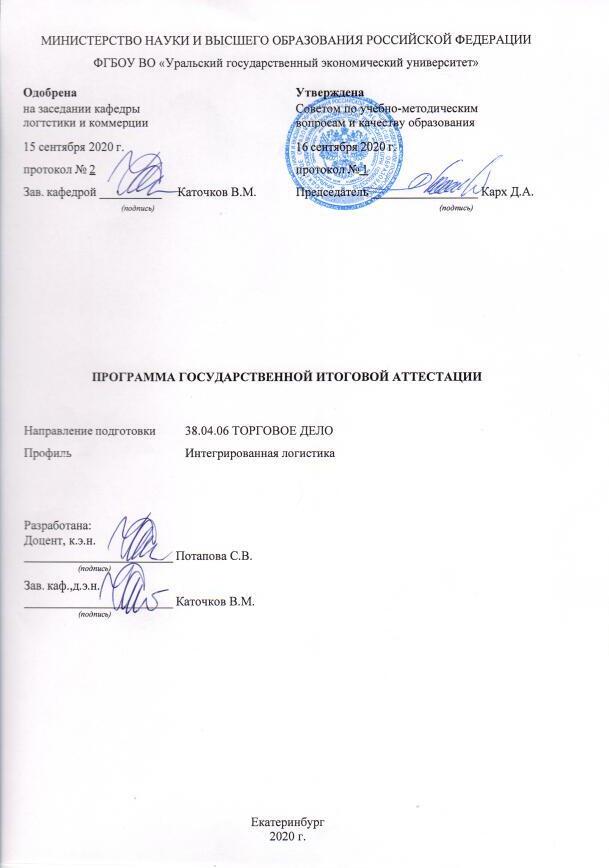 Программа государственной итоговой аттестации по основной профессиональной образовательной программе по направлению подготовки 38.04.06  Торговое дело  программа  «Интегрированная логистика» составлена в соответствии с требованиями:Порядка проведения государственной итоговой аттестации по образовательным программам высшего образования – программам бакалавриата, программам специалитета и программам магистратуры, утвержденного приказом Министерства образования и науки Российской Федерации от 29.06.2015 № 636, в ред. Приказов Минобрнауки России от 09.02.2016 №86, от 28.04.2016 №502;Положения о порядке проведения государственной итоговой аттестации по образовательным программам высшего образования – программам бакалавриата, магистратуры, утверждено приказом ректора от 27.05.19 г. № 1/2705-01. Программа государственной итоговой аттестации включает:I. Требования к выпускным квалификационным работам и порядку их выполнения (методические рекомендации по выполнению выпускных квалификационных работ);II. Критерии оценки защиты выпускных квалификационных работ;III. Перечень компетенций, которыми должен овладеть обучающийся в результате освоения ОП ВОIV. ПриложенияМЕТОДИЧЕСКИЕ РЕКОМЕНДАЦИИ ПО ВЫПОЛНЕНИЮ ВЫПУСКНОЙ КВАЛИФИКАЦИОННОЙ РАБОТЫ   Методические рекомендации по выполнению выпускной квалификационной работы содержат:1.1 Требования к выпускной квалификационной работе;1.2 Порядок выполнения выпускной квалификационной работы.1.1 ТРЕБОВАНИЯ К ВЫПУСКНОЙ КВАЛИФИКАЦИОННОЙ РАБОТЕ1.1.1 Сущность выпускной квалификационной работыВыпускная квалификационная работа является самостоятельным научным исследованием студента, выполненным под руководством преподавателя выпускающей кафедры логистики и коммерции.1.1.2 Цель выпускной квалификационной работыЦель ВКР проверка  сформированности компетенций необходимых для решения профессиональных задач, в соответствии с видами профессиональной деятельности, на которые ориентирована программа;углубление и специализация знаний и навыков студента в области логистики в процессе самостоятельного решения комплексной задачи, требующей согласованного рассмотрения технологических, организационных и управленческих вопросов. 1.1.3 Выбор и утверждение темы выпускной квалификационной работыСтудентам по согласованию с научным руководителем предоставлено право выбора темы выпускных квалификационных работ. При этом рекомендуется сохранять преемственность с темами выполненных курсовых работ, что обеспечивает глубокое, всестороннее и последовательное изучение студентом исследуемой проблемы. Выпускные квалификационные работы могут  основываться на базе результатов нового исследования. Тема выпускной квалификационной работы может быть рекомендована кафедрой или  организацией, в которой студент проходит практику. Кроме того, студент может предложить свой вариант темы с обоснованием целесообразности ее разработки.При  выборе темы ВКР необходимо исходить из:актуальности проблемы и значимости ее для практической
деятельности организаций; научными интересами кафедры; возможностью доступа и получения фактических данных о результатах хозяйственной деятельности объекта исследования и готовностью руководства предприятия к сотрудничеству с магистрантом; собственными приоритетами и интересами, связанными с последующей профессиональной деятельностью; наличием необходимого объема информации для выполнения ВКР.В приложении А дается примерный рекомендуемый перечень тем выпускных квалификационных работ.Выбор темы и ее уточнение производятся за две недели до ухода на преддипломную практику. Студенту необходимо согласовать предварительно выбранную тему с руководителем соответствующей службы организации по месту прохождения практики; при этом следует учитывать возможность использования фактических данных организации для анализа и разработки предложений по улучшению ее деятельности.Закрепление за студентом темы выпускной квалификационной работы осуществляется по его письменному заявлению на имя заведующего кафедрой (приложение Б).Утверждение темы, научных руководителей, а при необходимости консультантов  по специальным вопросам осуществляется решением  выпускающей  кафедры, которое согласовывается с институтом  и официально  закрепляется приказом ректора университета. Утвержденная тема выпускной квалификационной работы является обязательной к исполнению. Уточнения и дополнения по темам ВКР, руководителям, рецензентам и консультантам допускается вносить не позднее, чем за 10 дней до начала ГИА, на основании заявления обучающегося и служебной записки заведующего кафедрой с обоснованием причин. Все уточнения и дополнения утверждаются внесением изменений в приказ об утверждении тем ВКР. Одновременно оформляется приказ о закреплении дипломников за организациями – местами преддипломной практики. Эта работа должна быть завершена не менее,  чем за 2   недели до начала преддипломной практики.После консультации с научным руководителем студент самостоятельно разрабатывает предварительный план выпускной квалификационной работы, который утверждается научным руководителем. В зависимости от конкретных условий прохождения преддипломной практики, специфики исследуемого объекта, наличия условий для сбора первичной информации план выпускной квалификационной работы с разрешения научного руководителя может быть уточнен.После окончательного согласования и утверждения плана оформляется  задание на выпускную квалификационную работу. Задание на выпускную квалификационную работу составляется по установленной форме  руководителем и выдается студенту (приложение В).  В нем должны быть указаны: тема выпускной квалификационной работы; полное наименование организации, являющейся базой преддипломной практики; целевая установка; план и сроки выполнения студентом работы; дата выдачи задания и др. 1.1.4 Структура и содержание выпускной квалификационной работыВКР должна быть построена по общей схеме на основании методических указаний, отражающих современный уровень требований к завершающей стадии подготовки студента и   выполнена в практико-ориентированном формате. Обязательными структурными элементами ВКР  являются введение, основная часть, заключение и список использованных источников. Во введении в сжатом виде должны быть отражены актуальность темы ВКР; цель и задачи исследования; объект и предмет исследования; сведения о теоретической и методической основах  исследования; научная новизна ВКР (один – два пункта); теоретическая и практическая значимость результатов исследования; апробация результатов исследования; структура и объем работы. Основная часть выпускной квалификационной работы состоит из трех логически завершенных разделов,  которые  разбиваются на подразделы (параграфы). Содержание разделов должно отвечать задачам, сформулированным во введении, и последовательно раскрывать тему работы. Каждый раздел является базой для последующего. Названия разделов должны быть предельно краткими и точно отражать их основное содержание. Последовательность теоретического и экспериментального разделов в основной части выпускной магистерской работы не является регламентированной и определяется типом и логикой исследования. Распределение материала по отдельным разделам ВКР может быть следующим:• аналитический обзор литературы по теме, обоснование выбора направления исследований, общая концепция работы. При этом магистрант конкретизирует основные этапы развития научных представлений по рассматриваемой проблеме. Критически осветив известные в этой области работы, магистрант должен сфокусироваться на «узких местах» в решении существующей проблемы на современном этапе;• детальное (в отличие от введения) описание объекта и предмета исследования, используемых методов исследования, теоретических и практических источников информации. В этой части дается обоснование выбора принятого направления исследования, методы решения задач и их сравнительные оценки, разработка общей методики проведения исследований;• детальная разработка поставленных задач: оценка преимуществ в методике решения поставленных задач перед ранее известными альтернативными подходами, практические расчеты, полученные результаты и выводы в целом по работе.Общий объём ВКР (без приложений) – 100 - 120 страниц  А4.  Примерное соотношение частей работы:1.1.5 Руководство выпускной квалификационной  работойОбщее руководство и контроль за ходом выполнения ВКР осуществляет выпускающая кафедра в лице научного руководителя.После утверждения студенту темы ВКР и до оформления приказа на производственную (преддипломную) практику научный руководитель оформляет задание на ВКР, которое утверждается заведующим кафедрой. ПОРЯДОК ВЫПОЛНЕНИЯ ВЫПУСКНОЙ КВАЛИФИКАЦИОННОЙ  РАБОТЫПорядок выполнения и подготовка к защите выпускных квалификационных работ На основании выданного студенту задания составляется календарный план-график на весь период разработки темы с указанием сроков окончания и представления законченной работы.  Выполнение и представление на защиту ВКР  предусматривают следующую последовательность работ:выбор темы;утверждение темы;сбор материала для выполнения ВКР;выполнение подготовительных, аналитических, расчетно-графических и других работ, связанных с подготовкой ВКР;оформление ВКР;периодический отчет о ходе выполнения ВКР;подготовка документов к защите ВКР;сдача комплекта документов на кафедру перед проведением защиты ВКР;прохождение защиты ВКР.В соответствии с учебным планом на подготовку и защиту выпускной квалификационной работы выделяется 6 недель.  В течение первых 5 недель на основании результатов прохождения преддипломной практики должен быть  подготовлен чистовой вариант выпускной квалификационной работы, осуществлена проверка на объем заимствования текстов ВКР с использованием системы «Антиплагиат.ВУЗ». Проверенная ВКР должна иметь процент уникальности не ниже 70%. По результатам проверки ВКР в системе «Антиплагиат.ВУЗ» формируется отчет о проверке и оформляется на бумажном носителе.После чего ВКР в несброшюрованном виде представляется нормоконтролеру для проверки правильности ее оформления на соответствие требованиям Положения о требованиях к оформлению отчетов по практике, курсовых и выпускных квалификационных работ УрГЭУ (П7.5-14-2016).   Требования к оформлению титульного листа  в Приложении Е.1.2.2 Представление к защите и защита выпускной квалификационной работыНа выпускную квалификационную работу составляется отзыв научного руководителя, в котором отражается ее теоретический уровень, глубина исследования, актуальность предложений и рекомендаций, степень их экономического обоснования, самостоятельность исполнителя и элементы его личной инициативы. ВКР должны быть сданы руководителю для получения отзыва не позднее, чем за 17 календарных дней до начала защиты, а рецензенту для получения рецензии – не позднее чем за 12 календарных дней до защиты. Заведующий кафедрой обеспечивает ознакомление обучающегося с отзывом и рецензией не позднее, чем за пять календарных дней до защиты ВКР.После получения отзыва руководителя ВКР и прохождения процедуры нормоконтроля обучающимся осуществляется размещение текста ВКР и аннотации к работе в соответствии с инструкцией, размещенной на сайте http:// роrtfolio.usue.ru., не позднее чем за три календарных дня до даты защиты (Приложения Ж, З). После публикации ВКР дипломант печатает «Справку о публикации». ВКР, отзыв руководителя (Приложение И), рецензия (Приложение К), справка о публикации ВКР на сайте Портфолио, отчет о проверке ВКР в системе «Антиплагиат.ВУЗ» (не в полном объеме, а с указанием итоговой оценки оригинальности – в процентах) передаются секретарю ГЭК не позднее чем за два календарных дня до даты защиты ВКР.Обучающиеся, имеющие любую оценку в рецензии на ВКР, допускаются к защите. Защита ВКР проводится на открытом заседании ГЭК (за исключением работ по закрытой тематике) с участием не менее двух третей состава комиссии. В процессе защиты ВКР члены ГЭК должны быть ознакомлены с отзывом руководителя ВКР.  На доклад основных положений выпускной квалификационной работы перед ГЭК студенту предоставляется 10-15 минут. Доклад должен быть кратким, но содержательным. Не следует пересказывать полностью введение и содержание всех разделов работы, подробно останавливаться на технике расчетов. Необходимо назвать цель и задачи ВКР, пояснить, чем определяется ее актуальность, назвать объект и предмет исследования, дать выводы из общего анализа и кратко изложить содержание специального анализа. Это должно занять не более 40–45% времени, отведенного для доклада. Остальную часть времени следует посвятить изложению сущности предлагаемых мероприятий и обоснованию их эффективности.Все принципиальные положения выпускной квалификационной  работы для большей наглядности должны быть представлены на демонстрационном материале. К демонстрационным материалам относится информация из  ВКР (таблицы, графики, диаграммы и т.д.), оформленная в виде ксерокопий  для  каждого  члена ГЭК. Во время доклада необходимо ссылаться на  эти  материалы.После доклада студент отвечает на вопросы членов ГЭК и других лиц, присутствующих на защите. По окончании защиты Государственная экзаменационная  комиссия на закрытом заседании обсуждает результаты защиты. КРИТЕРИИ ОЦЕНКИ РЕЗУЛЬТАТОВ ЗАЩИТЫ ВЫПУСКНЫХ КВАЛИФИКАЦИОННЫХ РАБОТКритерии оценки результатов сдачи государственных экзаменов и защиты выпускных квалификационных работ утверждены приказом №1/2705-01   от 27.05.2019  Порядок проведения государственной итоговой аттестации по образовательным программам высшего образования – программам бакалавриата и магистратуры. Оценка «неудовлетворительно» выставляется, если:· аппарат исследования не продуман или отсутствует его описание;· неудачно сформулированы цель и задачи, выводы носят декларативный характер;· в работе не обоснована актуальность проблемы; работа не носит самостоятельного исследовательского характера; не содержит анализа и практического разбора деятельности объекта исследования; не имеет выводов и рекомендаций; не отвечает требованиям, изложенным в методических указаниях кафедры;· работа имеет вид компиляции из немногочисленных источников без оформления ссылок на них или полностью заимствована;· в заключительной части не отражаются перспективы и задачи дальнейшего исследования данной темы, вопросы практического применения и внедрения результатов исследования в практику;· неумение анализировать научные источники, делать необходимые выводы, поверхностное знакомство со специальной литературой; минимальный библиографический список;· студент на защите не может аргументировать выводы, затрудняется отвечать на поставленные вопросы по теме либо допускает существенные ошибки;· в отзывах научного руководителя и рецензента имеются существенные критические замечания;· оформление не соответствует требованиям, предъявляемым к ВКР;· к защите не подготовлены презентационные материалы.ПЕРЕЧЕНЬ КОМПЕТЕНЦИЙ, КОТОРЫМИ ДОЛЖЕН ОВЛАДЕТЬ ОБУЧАЮЩИЙСЯ В РЕЗУЛЬТАТЕ ОСВОЕНИЯ ОПОП  Общекультурные (ОК) компетенции, определенные ФГОС ВООК-1 способностью к абстрактному мышлению, анализу, синтезуОК-2 готовностью действовать в нестандартных ситуациях, нести социальную и этическую ответственность за принятые решенияОК-3 готовностью к саморазвитию, самореализации, использованию творческого потенциалаОК-4 способностью совершенствовать и развивать свой интеллектуальный и общекультурный уровеньОК-5 способностью к самостоятельному обучению новым методам исследования, к изменению научного и научно-производственного профиля своей профессиональной деятельностиОК-6 способностью самостоятельно приобретать с помощью информационных технологий и использовать в практической деятельности новые знания и умения, в том числе в инновационных областях, непосредственно не связанных со сферой деятельности, расширять и углублять свое научное мировоззрениеОК-7 способностью адаптироваться к новым ситуациям, переоценке накопленного опыта, анализу своих возможностейОК-8 способностью критически резюмировать информацию, проявлять инициативу, в том числе в ситуациях рискаОК-9 готовностью к самостоятельной работе с использованием знаний, умений и навыков, полученных на предшествующих уровнях образования; способность быть мобильным на рынке труда и подготовленным к продолжению образования в сфере дополнительного и послевузовского образованияОбщепрофессиональные (ОПК) компетенции, определенные ФГОС ВООПК-1 готовностью к коммуникации в устной и письменной формах на русском и иностранном языках для решения задач профессиональной деятельностиОПК-2 готовностью руководить коллективом в сфере своей профессиональной деятельности, толерантно воспринимая социальные, этнические, конфессиональные и культурные различияОПК-3 способностью самостоятельно осуществлять поиск и выбор инноваций, анализировать и оценивать экономическую эффективность профессиональной деятельностиОПК-4 готовностью выявлять и оценивать риски в профессиональной деятельностиПрофессиональные (ПК) компетенции, определенные ФГОС ВО            ПК-1 способностью выбирать инновационные системы закупок и продаж товаровПК-2 готовностью разрабатывать и оценивать эффективность инновационных технологий профессиональной деятельности ПК-3 способностью анализировать технологический процесс как объект управления, организовывать работу персонала, находить и принимать управленческие решения в области профессиональной деятельности, систематизировать и обобщать информацию по формированию и использованию ресурсов предприятияПК-4 готовностью к анализу и оценке бизнес-среды организации (предприятия), эффективности ее хозяйственной деятельности, способность к разработке стратегии, контролю за ее реализацией и оценке эффективности путем аудита профессиональной деятельностиПК-5- способностью к исследованию, анализу, прогнозированию и моделированию тенденций изменения конъюнктуры рынка, бизнес-технологий, результатов профессиональной деятельности ПК-6- способностью к исследованию, прогнозированию, моделированию и оценке конъюнктуры рынка и бизнес-технологий с использованием научных методовПК-7 способностью к исследованию прогрессивных направлений развития профессиональной деятельностиПК-8 способностью самостоятельно обрабатывать, интегрировать и представлять результаты научно-исследовательских работПК-11 способностью определять объекты и основания проведения экспертизы и обосновывать ее необходимость, готовность выбирать и рационально использовать средства и методы экспертизы в области профессиональной деятельности, организовывать и проводить ее.ПРИЛОЖЕНИЕ АЛогистизация коммерческой деятельности предприятияЛогистизация закупочной (сбытовой)  деятельности предприятияЛогистическая оптимизация потоков в сфере услуг (в торговле)Совершенствование складского хозяйства торговой компанииСовершенствование логистической системы торговой компанииРазработка системы контроллинга логистической деятельности компанииМодернизация логистической системы распределения производственной компании Оптимизация сети распределения производственно-торговой компанииПовышение эффективности деятельности компании на основе оптимизации  системы управления запасамиОптимизация логистической деятельности организацииОптимизация логистических процессов на складеОптимизация системы управления качеством логистического сервисаОптимизация логистической системы торговой компанииСовершенствование системы управления запасами торговой (производственной) компанииСовершенствование логистической системы производственной компанииОптимизация управления распределением как стратегической функцией реализации задач цепи поставокОптимизация системы распределения предприятияОптимизация логистического сервиса предприятияСовершенствование системы управления запасами в логистике снабжения оптовой компанииСовершенствование логистики снабжения сетевой розничной компанииПовышение конкурентоспособности компании на основе совершенствования логистической системыПовышение конкурентоспособности компании на основе взаимодействия логистики и маркетинга.Оптимизация системы управления логистикой фирмы с использованием ключевых показателей деятельности и инструментов их исполнения.Совершенствование бизнес-процессов на основе логистической концепции.Совершенствование складской сети производственной компанииФормирование оптимальной сети распределенияСовершенствование планирования цепей поставок в компании Разработка эффективных решений в логистической деятельности экспедиторской компанииПовышение эффективности деятельности компании за счёт оптимизации снабжения розничной сети.Повышение эффективности системы управления запасами на предприятииКонтроллинг логистических издержек в компанииСовершенствование логистического сервиса за счет оптимизации бизнес-процессов на складах предприятияПовышение эффективности логистической деятельности в компании.Разработка сбалансированной системы показателей транспортно-экспедиторской компанииСовершенствование логистической поддержки каналов распределения производственной компанииСовершенствование системы оценки качества логистического сервисаСовершенствование логистической инфраструктуры города (региона)Перспективы развития информационных систем планирования и управления логистической деятельностью на  предприятиях.Повышение эффективности логистической системы управления ресурсосбережением на предприятии.Проектирование информационно-вычислительной системы планирования и управления логистической деятельностью предприятия.Проектирование организационной структуры службы логистики предприятия.Реинжиниринг бизнес-процессов логистической деятельности предприятия.Применение аутсорсинга в логистической системе предприятия.Современные подходы к управлению качеством транспортно-экспедиторского сервиса.Совершенствование организации международных перевозок грузов. Совершенствование организации контейнерных перевозок железнодорожным транспортом на основе использования принципов логистики. Совершенствование организации автомобильных перевозок грузов в междугородном сообщении. Совершенствование организации перевозок грузов гражданской авиациейСовершенствование организации перевозок грузов автомобильным транспортом на основе использования принципов логистики.Совершенствование организации работы транспортно-экспедиторского предприятия.Совершенствование организации перевозок скоропортящихся грузов. Совершенствование организации перевозок грузов в городском сообщении при обслуживании торговых предприятий.Эффективность формирования торгового посредника в цепи поставок продукции.Эффективность формирования клиентской базы при сбыте и распределении продукции.Повышение эффективности деятельности предприятия путем совершенствования логистической структуры.Приложение БЗаявлениена утверждение темы выпускной квалификационной работыПрошу утвердить мне тему выпускной квалификационной работы: __________________________________________________________________________________________________________________________________________________________________________________________________________________________________________________________________________________________________________________________________________Место прохождения  преддипломной практики: ____________________________________________________________________________________________________________________________________Характеристика предприятия_________________________________________________________________________________________________________________________Научный руководитель:_____________________________________________________  __________________________________________________________________                         (Ф.И.О., ученая степень, ученое звание, должность)Телефон:_____________________________________________________Электронная почта_____________________________________________Дата: ___________________Подпись студента:           ___________________Подпись руководителя: ___________________Приложение В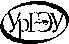 МИНИСТЕРСТВО НАУКИ И ВЫСШЕГО ОБРАЗОВАНИЯ РОССИЙСКОЙ ФЕДЕРАЦИИ
Федеральное государственное бюджетное образовательное учреждение высшего образования«Уральский государственный экономический университет»(УрГЭУ)Департамент, институт	Кафедра____________________________	      Группа_____________________________Направление подготовки,	Направленность(профиль)	Квалификация (степень)                                            «Утверждаю»Зав. кафедрой	«	»	20	г.ЗАДАНИЕНА ВЫПУСКНУЮ КВАЛИФИКАЦИОННУЮ РАБОТУСтуденту____________________________________________________________________________(Фамилия, имя, отчество)Руководитель_________________________________________________________________________(Фамилия, имя, отчество, место работы, должность)Тема выпускной квалификационной работы_______________________________________________По чьей заявке выполняется работа______________________________________________________Название организации, дата, № заявки / инициативнаяЦелевая установка_____________________________________________________________________План работы и сроки выполнения________________________________________________________Срок сдачи студентом законченной работы________________________________________________Руководитель выпускной квалификационной работы______________________________(подпись)Задание принял к исполнению___________________________________________(подпись)ВЫПОЛНЕНИЕ ЗАДАНИЯНА ВЫПУСКНУЮ КВАЛИФИКАЦИОННУЮ РАБОТУОтзыв научного руководителя о рекомендации к защите«	»	 20	г.		    ПРИЛОЖЕНИЕ  ГПримерный план выпускной квалификационной работыТема:  ««Совершенствование логистики снабжения розничной торговой сети»Введение	                                                                                                                                 31 Теоретические аспекты логистики снабжения сетевой розничной компании	           81.1 Понятие и сущность логистики снабжения	                                                                      81.2 Особенности организации логистики снабжения сетевой розничной компании	          231.3 Методика оценки эффективности логистики снабжения	                                             302 Анализ организации логистики снабжения розничной торговой сети «М.видео»          402.1 Организационно - экономическая характеристика компании «М.видео»     	          402.2 Описание процесса снабжения торговой сети «М.видео»	                                             502.3 Анализ состояния логистики снабжения торговой сети «М.видео»	                      573 Пути оптимизации логистики снабжения сети «М.видео»	                                             813.1 Кореляционно – регерессионный анализ как метод определения путей оптимизации снабжения	                                                                                                                                813.2 Использование дерева решений для многокритериальной оптимизации логистики снабжения в условиях риска	                                                                                            88Заключение	                                                                                                                              107Список использованных источников	                                                                               112Приложения     ПРИЛОЖЕНИЕ  ДСписок рекомендуемой литературыПриложение Е МИНИСТЕРСТВО НАУКИ И  ВЫСШЕГО ОБРАЗОВАНИЯРОССИЙСКОЙ ФЕДЕРАЦИИ
Федеральное государственное бюджетное образовательное учреждениевысшего образования«Уральский государственный экономический университет»(УрГЭУ)ВЫПУСКНАЯ КВАЛИФИКАЦИОННАЯ РАБОТА
(БАКАЛАВРИАТ)Екатеринбург2020 г. ПРИЛОЖЕНИЕ   Ж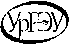 МИНИСТЕРСТВО НАУКИ И ВЫСШЕГО ОБРАЗОВАНИЯ РОССИЙСКОЙ ФЕДЕРАЦИИ
Федеральное государственное бюджетное образовательное учреждение высшего образования«Уральский государственный экономический университет»(УрГЭУ)Аннотациявыпускной квалификационной работы
(заполняется студентом в электронном виде на сайте Портфолио)1) Ф.И.О. выпускникаКод, направление подготовкиНаправленность (профиль) программыФорма обучения	2) Тема работы (название)Краткое описание содержания работы: Введение __________________________В первой главе содержится 	Во второй главе ______________________В третьей главе (при наличии)Результат работы (основные выводы, заключение)       ПРИЛОЖЕНИЕ  ЗРАЗРЕШЕНИЕна размещение выпускной квалификационной работы
на портале электронных образовательных ресурсов УрГЭУпаспорт:(паспортные данные) зарегистрированный(-ая) по адресу:	являющийся(-аяся) студентом(институт / факультет, группа)федерального государственного бюджетного образовательного учреждения высшего образования «Уральский государственный экономический университет», разрешаю УрГЭУ безвозмездно воспроизводить и размещать (доводить до всеобщего сведения) в полном объеме и по частям написанную мною в рамках выполнения образовательной программы (указать образовательную программу) выпускную квалификационную работуна тему:	(название работы)в сети Интернет на корпоративном портале (сайте) УрГЭУ, расположенном по адресу: http://роrtfolio.usue.ru.Я подтверждаю, что ВКР написана мною лично и не нарушает интеллектуальных прав иных лиц.подпись      ПРИЛОЖЕНИЕ ИМИНИСТЕРСТВО НАУКИ И ВЫСШЕГО ОБРАЗОВАНИЯ РОССИЙСКОЙ ФЕДЕРАЦИИ
Федеральное государственное бюджетное образовательное учреждение высшего образования«Уральский государственный экономический университет»(УрГЭУ)Отзыв руководителя(студент Ф.И.О.)Оценивание уровня сформированности компетенций в процессе подготовки к защите ВКР.Подпись ___________________       ПРИЛОЖЕНИЕ  КМИНИСТЕРСТВО НАУКИ И ВЫСШЕГО ОБРАЗОВАНИЯ РОССИЙСКОЙ ФЕДЕРАЦИИ
Федеральное государственное бюджетное образовательное учреждение высшего образования«Уральский государственный экономический университет»(УрГЭУ)Отзыв рецензента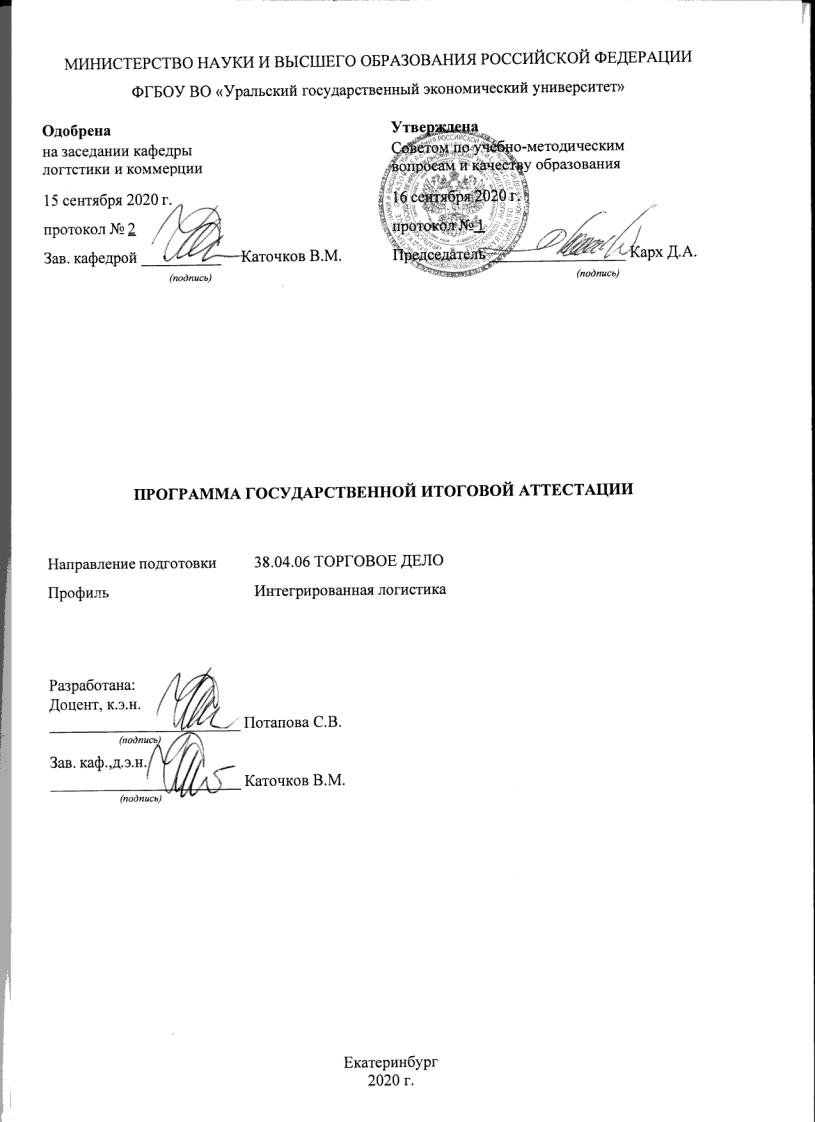 (студент Ф.И.О.)Оценивание содержания ВКР.Подпись ___________________Структурный элементСтраницСтраницСтруктурный элементОтДоВведение57Раздел 13238Раздел 23238Раздел 32630Заключение57Всего100120Оценка / Критерий оценки Оценка «отлично» (5 баллов)Оценка «хорошо» (4 балла)Оценка «удовлетворительно» 1. Актуальность  выбранной темы, обоснованность  значимости проблемы  для объекта исследования.В работе четко обоснована актуальность темы  ВКР с точки зрения значимости проблемы исследования. Формулировки точные и аргументированные.В работе недостаточно полно обоснована актуальность  темы ВКР и значимость проблемы исследования. Допускаются отдельные недочеты в формулировках.  Актуальность темы ВКР обоснована не точно. Значимость проблемы исследования  сформулирована фрагментарно. 2.  Научная новизна исследования, его теоретическая и практическая значимость Сформулированы четко элементы научной новизны. В работе обоснована   теоретическая значимость исследования,  отражена его связь с задачами профессиональной деятельности . Работа содержит   рекомендации по использованию результатов проведенного исследования на практикеЭлементы научной новизны сформулированы. В работе не четко обоснована теоретическая значимость исследования, отражена связь исследования с задачами профессиональной деятельности.Работа содержит элементы рекомендаций по использованию результатов проведенного исследования на практикеВ работе не определены четко элементы научной новизны. В работе не  обоснована теоретическая значимость исследования, связь исследования с задачами профессиональной деятельности не четко определена.Практическая направленность работы выражена слабо.3. Четкость формулировок цели и задач исследования, методическая грамотность Цель и задачи исследования грамотно сформулированы, структура работы им полностью соответствует.  Правильно выбраны и применены необходимые  методы исследования.  Цель и задачи грамотно сформулированы, структура работы в основном им соответствуют.  Имеются не значительные ошибки в выборе и/или применении методов исследования.  Цель и задачи сформулированы недостаточно четко, слабо связаны со структурой работы. Имеются грубые ошибки в выборе и/или применении методов исследования  4.  Уровень теоретической   разработанности  проблемы исследования. Качество литературного обзора. Проведен качественный литературный обзор проблемы исследования, сделаны самостоятельные выводы. Теоретический материал хорошо структурирован, обобщен. Понятийный аппарат полностью автором освоен.    Литературный обзор проблемы исследования проведен, выводы  в целом самостоятельные. Теоретический материал не достаточно четко структурирован и обобщен. Понятийным аппаратом автор в целом владеет.Литературный обзор не достаточно полный, выводы поверхностные. Теоретический материал  плохо структурирован, обобщения  отсутствуют. Есть ошибки в применении понятийного аппарата.5. Корректность выбора и  использования информационных источников для проведения исследования.Умеет работать с  различными информационными источниками. Корректно использует литературные источники. Умеет пользоваться нормативными документами, статистическими данными, данными организаций. Ссылки на источники выполнены грамотно. Списки использованных источников полные. Требования конфиденциальности информации  соблюдаются.В целом умеет работать с  информационными источниками. Корректно использует литературные источники. Умеет пользоваться нормативными документами, статистическими данными, данными организаций. Однако ссылки на источники выполнены  с ошибками. Списки использованных источников  не полные. Требования конфиденциальности информации  соблюдаются. Не в полной мере умеет работать с  информационными источниками. Литературные источники не правильно цитирует.  Присутствуют ошибки в   применении нормативных документов, статистических данных, данных организаций. Ссылки на источники выполнены  с ошибками. Списки использованных источников  не полные . Требования конфиденциальности информации  соблюдаются.6. Умение анализировать состояние проблемы  исследования для выбранного объекта, делать выводы Умеет провести глубокий анализ   проблемы для выбранного объекта исследования.  Методы анализа  использует правильно. Делает самостоятельные полные обоснованные выводы.В целом умеет провести анализ   проблемы для выбранного объекта исследования.  Методы анализа  использует правильно. Делает самостоятельные выводы, но имеющие погрешности с точки зрения полноты и/или обоснованности В основном умеет провести анализ   проблемы для выбранного объекта исследования.  Однако методы анализа  использует  с ошибками.  Выводы не полные  и/или не достаточно обоснованные .7. Наличие публикаций по теме исследования и выступления на конференцияхИмеется не менее трех публикаций автора по  проблеме исследования или выступлений на конференцияхИмеется  две  публикации автора по  проблеме исследования или выступления на конференцияхИмеется  одна публикация автора по  проблеме исследования или выступление на конференции8. Логичность изложения материала. Наличие аргументированных выводов по результатам работы, их соответствие целевым установкам   В работе имеется четкая структура, внутреннее единство и композиционная целостность, логическая последовательность изложения материала. Сделаны аргументированные выводы по результатам работы, они соответствуют целевым установкам. Материал изложен логично и последовательно, но имеются недочеты в структуре работы. Сделаны выводы по результатам работы, но они не всегда аргументированы. Выводы в основном соответствуют целевым установкам. В работе отсутствует внутреннее единство, имеются нарушения в логике и последовательности изложения материала. Выводы поверхностные, не всегда соответствуют целевым установкам 9. Наличие обоснованных предложений по совершенствованию деятельности организации, изложение своего видения перспектив дальнейшего исследования  проблемыВ работе содержатся, самостоятельно сформулированные предложения по совершенствованию деятельности в организации, имеются обоснования, намечены пути дальнейшего исследования темы. (Возможно наличия акта внедрения)В работе сформулированы предложения по совершенствованию деятельности организации, однако обоснования выполнены не достаточно корректно.  Видение перспектив дальнейших исследований не структурированное.Рекомендации по совершенствованию  деятельности организации носят формальный характер. Видение перспектив дальнейших исследований отсутствует.10. Уровень языковой и стилистической грамотности. Высокий уровень языковой и стилистической грамотности. В работе отсутствуют речевые и орфографические ошибки. Автор свободно владеет деловым стилем речи В работе допущены некоторые стилистические и речевые погрешности, при этом автор хорошо владеет деловым стилем речи. Недостаточное владение  деловым стилем речи. В работе имеются различного рода ошибки,  опечатки исправлены не полностью. 11. Качество оформления работы   Работа оформлена в соответствии со всеми требованиями, предъявляемыми к ВКРИмеются не значительные недочеты в оформлении Много недочетов в оформлении. 12. Качество презентационных материалов и устного выступления Лаконичный и содержательный доклад.  отражающий основные положения и результаты исследования. Соблюдение установленного регламента. Ясные и четкие ответы на задаваемые вопросы и высказываемые замечания. Свободная ориентация в теме Недостаточное освещение проблем исследования, некоторые сложности в  формулировке главных выводов. Нарушение временного регламента незначительное. Ясные и четкие ответы на задаваемые вопросы и высказываемые замечания. Свободная ориентация в теме. Доклад не дает представления о содержании и результатах исследования. Несоблюдение временного регламента. Затруднения в ответах на вопросы, неточные формулировки. УТВЕРЖДАЮЗав. кафедрой ЛиК_______________В.М.Каточков«_____»________________20__г.Зав.  кафедрой  логистики и коммерциид.э.н.,  Каточкову В.М.от студента   группы________________________________________________________________________________________(Ф.И.О. полностью)Основная литератураГригорьев, Михаил Николаевич. Логистика. Продвинутый курс [Электронный ресурс] : учебник для бакалавриата и магистратуры : для студентов, обучающихся по экономическим направлениям и специальностям : [в 2 частях]. Ч. 1. - Москва : Юрайт, 2019. - 472 с. https://www.biblio-online.ru/bcode/434542Григорьев, Михаил Николаевич. Логистика. Продвинутый курс [Электронный ресурс] : учебник для бакалавриата и магистратуры : для студентов, обучающихся по экономическим направлениям и специальностям : [в 2 частях]. Ч. 2. - Москва : Юрайт, 2019. - 341 с. https://www.biblio-online.ru/bcode/434543Коммерческая логистика [Электронный ресурс] : учебного пособия для студентов вузов, обучающихся по направлениям подготовки 38.04.02 «Менеджмент», 38.04.01 «Экономика» (квалификация (степень) «магистр») / [Н. А. Нагапетьянц [и др.] ; под общ. ред. Н. А. Нагапетьянца. - Москва : Вузовский учебник: ИНФРА-М, 2020. - 253 с. https://new.znanium.com/catalog/product/1039158Логистика. Модели и методы [Электронный ресурс] : учебное пособие для студентов вузов, обучающихся по направлениям подготовки 38.04.01 «Экономика», 38.04.02 «Менеджмент» (квалификация (степень) «магистр») / П. В. Попов [и др.] ; под общ. и науч. ред. П. В. Попова, И. Ю. Мирецкого. - Москва : ИНФРА-М, 2018. - 272 с. http://znanium.com/go.php?id=974408Логистика [Электронный ресурс] : учебник / [А. У. Альбеков [и др.] ; под общ. ред. А. У. Альбекова ; М-во образования и науки Рос. Федерации, Ростов. гос. экон. ун-т. - Москва : РИОР: ИНФРА-М, 2016. - 404 с. http://znanium.com/go.php?id=548632Пузанова, И. А. Управление цепями поставок [Электронный ресурс] : учебник для бакалавриата и магистратуры : учебник для студентов вузов, обучающихся по направлению подготовки "Менеджмент" (квалификация (степень) "магистр") / И. А. Пузанова ; под ред. Б. А. Аникина. - Москва : Юрайт, 2016. - 320 с. http://www.biblio-online.ru/book/AE1063B9-8AE6-49F6-9FE4-C766E35C6156Дополнительная литератураАфанасенко, И. Д. Логистика снабжения [Текст] : учебник для бакалавров, магистрантов и аспирантов экономических специальностей всех форм обучения / И. Д. Афанасенко, В. В. Борисова. - 3-е изд. - Санкт-Петербург [и др.] : Питер, 2018. - 381 с. (1 экз.)Григорьев, Михаил Николаевич. Логистика. Продвинутый курс [Текст] : учебник для бакалавриата и магистратуры : для студентов, обучающихся по экономическим направлениям и специальностям : [в 2 ч.]. Ч. 2. - Москва : Юрайт, 2018. - 341 с. (7 экз.)Управление снабжением и сбытом организации [Электронный ресурс] : учебное пособие для студентов вузов, обучающихся по направлению подготовки 38.03.02 "Менеджмент" (профиль "Произв. менеджмент"), по магистерской программе "Произ. менеджмент", а также экономико-организационной подготовки студентов технологических направлений и специальностей по дисциплинам экономико-организационного и управленческого циклов / Г. Д. Антонов [и др.]. - Москва : ИНФРА-М, 2016. - 290 с. http://znanium.com/go.php?id=544236Саркисов, С. В. Логистика и транспортное обеспечение ВЭД [Текст] : учебник для студентов магистратуры / С. В. Саркисов ; Всерос. акад. внеш. торговли М-ва экон. развития Рос. Федерации. - Москва : ВАВТ, 2015. - 216 с. (15 экз.)Носов, А. Л. Логистика [Электронный ресурс] : учебное пособие / А. Л. Носов. - Москва : Магистр: ИНФРА-М, 2014. - 184 с. http://znanium.com/go.php?id=454339Корпоративная логистика в вопросах и ответах [Текст] : монография / [В. И. Сергеев [и др.] ; под общ. и науч. ред. В. И. Сергеева ; Нац. исслед. ун-т "Высш. шк. экономики". - 2-е изд., перераб. и доп. - Москва : ИНФРА-М, 2013. - XXX, 633. (3 экз.)Перечень информационных технологий, включая перечень лицензионного программного обеспечения и информационных справочных систем,  онлайн курсов, используемых при осуществлении образовательного процесса по дисциплине Перечень лицензионное программное обеспечение: Операционные системы				1. Microsoft Windows 10. Акт предоставления прав № Tr060590 от 19.09.2017. Срок действия лицензии до 30.09.20202. Astra Linux Common Edition. Договор № 1 от 13 июня 2018, акт от 17 декабря 2018. Без ограничения срокаОфисные пакеты				3. Microsoft Office 2016. Акт предоставления прав № Tr060590 от 19.09.2017 Срок действия лицензии до 30.09.20204. МойОфис стандартный	1 класс до 25 ПК. Соглашение № СК-281 от 7 июня 2017. Дата заключения - 07.06.2017. Без ограничения срока5. Libre Office. Лицензия GNU LGPL. Без ограничения срока.Графические пакеты (ауд. 151,153)	6.CorelDRAW Graphics Suite X8. Акт предоставления прав № Tr025968 от 26.04.2017, Лицензия № 175844. Срок действия лицензии до 27.02.20227. Corel Painter2017.  Договор № 180-С-2019 от 17.12.2019 Срок действия лицензии до 13.12.20208. Corel PaintShop Pro X9. Договор № 180-С-2019 от 17.12.2019 Срок действия лицензии до 13.12.20209. Adobe Acrobat DC Pro. Договор № 180-С-2019 от 17.12.2019 Срок действия лицензии до 13.12.202010. Adobe Lightroom CC. Договор № 180-С-2019 от 17.12.2019 Срок действия лицензии до 13.12.202011. Adobe After Effects CC. 	Договор № 180-С-2019 от 17.12.2019 Срок действия лицензии до 13.12.202012. Adobe Illustrator CC. Договор № 180-С-2019 от 17.12.2019 Срок действия лицензии до 13.12.202013. Adobe InCopy CC. Договор № 180-С-2019 от 17.12.2019 Срок действия лицензии до 13.12.202014. Adobe InDesign CC. Договор № 180-С-2019 от 17.12.2019 Срок действия лицензии до 13.12.202015. Adobe Photoshop CC. Договор № 180-С-2019 от 17.12.2019 Срок действия лицензии до 13.12.202016. Adobe Premiere Pro CC. Договор № 180-С-2019 от 17.12.2019 Срок действия лицензии до 13.12.2020Перечень информационных справочных систем, ресурсов информационно-телекоммуникационной сети «Интернет»:Общего доступа- Справочная правовая система ГАРАНТ- Справочная правовая система Консультант плюсНаправление подготовки 38.04.06 Торговое делоНаправленность (профиль)Интегрированная логистикаТемаПути совершенствования логистики на транспортном предприятииОбучающийсяИванов Иван ИвановичГруппа  М-ИЛ-19  Руководитель Каточков Виктор Михайлович  Руководитель профессор, д.э.нКонсультант (при наличии)Консультант (при наличии)КафедраЛогистики и коммерцииИнститутТорговли, пищевых технологий и сервисаНормоконтролерКаточков Виктор Михайловичпрофессор, д.э.н. Дата защиты12.05.2020Оценка